Notfallplanung Kulturgüterschutz:Name des Objekts/Institution
Strasse Nr., PLZ OrtAllgemeinesDatenblattGefährdungspotential (Risikoanalyse)Vorfälle in der Vergangenheit:Gab es Schadensfälle in der Vergangenheit?Wenn ja, was waren die Lehren/Konsequenzen, die daraus gezogen werden konnten? Könnten sich ähnliche Vorfälle wiederholen?Risiken:1. Feuer / Löschwasser 2. Wasser (Meteorologisch bedingt)3. Wasser (Technisch bedingt)4. Erdbeben 5. Vandalismus 6. Diebstahl7. RaumklimaRisiken, die nicht auf zutreffen bitte streichen. Sollten Risiken fehlen, bitte ergänzenErgriffene Gegenmassnahmen:1. Feuer / LöschwasserBrandmeldeanlage installiert und regelmässig gewartetFeuerlöscher aufgestellt2. Wasser (Meteorologisch bedingt)3. Wasser (Technisch bedingt)z.B.: Abflüsse werden regelmässig gereinigt und kontrolliertz.B.: Wassermelder sind aufgestellt4. Erdbeben 5. Vandalismus 6. Diebstahl7. Raumklimaz.B.: Raumklima wird laufend gemessen/überwacht und dokumentiert.Risikobewertung Risikograph -> siehe Dokument: „Vorlage Risikograph.doc“. Wird nach der Erstellung hier eingefügt.AlarmierungAlarmierungsschemaNotfallkontakteAllgemeine NotrufeEigentümerKulturgüterschutz ThurgauExperten für RestaurierungenExterne DienstleisterSchonungVerhaltensanweisungen im SchadenfallDer Einsatzleiter von Feuerwehr oder Polizei hat die Gesamtverantwortung am Ereignisort. Das Gebäude darf erst betreten werden, wenn die Feuerwehr die Erlaubnis erteilt hat.Die Anweisungen von Feuerwehr und Polizei müssen strikte befolgt werden.Der Notfallkoordinator nimmt mit dem Feuerwehrkommandanten Kontakt auf und erläutert seine Funktion. Der Notfallkoordinator informiert den Einsatzleiter ggf. über besondere Gefahren (Beispielsweise bildet brennender Plastik (Mikrofilm etc.) giftige Dämpfe, die sich gegen unten ausbreiten).Der Notfallkoordinator informiert den Einsatzleiter über besonders schützenswerte Räume.Der Notfallkoordinator klärt beim Einsatzleiter ab, ob das Experten-Team KGS TG aufgeboten wurde. Falls nicht, kann er dieses zu seiner Unterstützung selber aufbieten.Falls das Experten-Team KGS TG aufgeboten wurde, entscheidet der Experte vor Ort in Absprache mit dem Einsatzleiter und dem Notfallkoordinator, ob die KGS Einheit des Zivilschutzes aufgeboten wird. Der Notfallkoordinator klärt beim Feuerwehrkommandanten ab, ob noch nicht betroffene Räume betreten werden dürfen, um Schutzvorkehrungen (evtl. Evakuierung von mobilem Kulturgut) treffen zu können.Der Notfallkoordinator muss darüber informiert sein, wer mit welchem Auftrag das Gebäude betritt und führt diesbezüglich eine Liste. Er postiert Mitarbeiter/Helfer vor den Eingängen, um sicherzustellen, dass das Gebäude nur von Rettungskräften (inkl. KGS TG) oder Mitarbeiter der Institution betreten wird.Anhand der Evakuierungspläne bestimmt der Notfallkoordinator, in welcher Reihenfolge und zu welchem Zeitpunkt die Räume Massnahmen zur Rettung von Kulturgütern ergriffen werden. Er kommuniziert diese Massnahmen der Feuerwehr.Der Notfallkoordinator bereitet die Notbergung der Bestände, in Zusammenarbeit mit dem KGS TG, vor.Besonders Schützenswerte Räume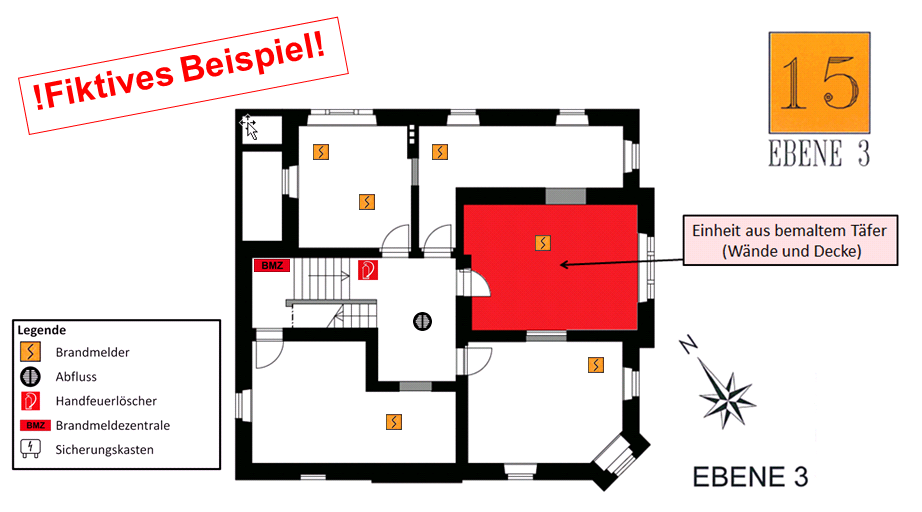 SicherungEvakuationspläne für mobiles Kulturgut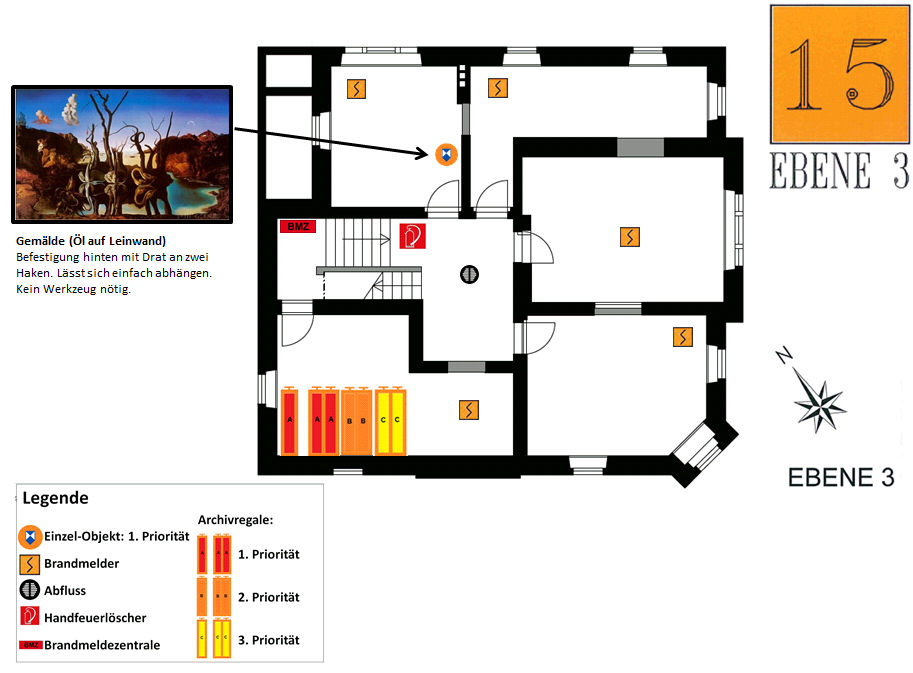 Anweisungen zur Bergung der mobilen KulturgüterAnhangInventarliste des mobilen Kulturguts (Nach Priorität: A, B, C)Assek.-Nr.Bezeichnung:Hauptnutzung:Bewegliches Kulturgut vorhanden:KGS Einsatzplanung FW vorhanden:Zuständige Feuerwehr:Zuständige ZSO:Inventar- & SchutzeinträgeVorhandene Risiken:Baugeschichte, Beschreibung, Dokumentation:Koordinate Ost:Koordinate Nord:Parzelle:Adresse:PLZ:Ort:Eigentümer:Freigabe Notfallplanung:Letzte NFP Revision:FunktionTelefonnummerFeuerwehr118Polizei117Sanität114Notruf112Rega1414FunktionNameTelefonnummerMobilLeiterin InstitutionStv. Leiter InstitutionNotfallkoordinatorinStv. NotfallkoordinatorinMitglied internes NotfallteamMitglied internes NotfallteamMitglied internes NotfallteamMitglied internes NotfallteamMitglied internes NotfallteamMitglied internes NotfallteamHaustechnikBrandmeldeanlageKommunikationFinanzenFunktionNameTelefonnummerMobilFachstelle Kulturgüterschutz Stv. Fachstelle KulturgüterschutzFachgebietNameTelefonnummerMobilWandmalerei und SteinrestaurierungHolzGlasgemäldeMalerei auf Holz und LeinwandMetall, LederTextilesPapierTextilesKleinmöbelArt der DienstleistungName / FirmaTelefonnummerMobilKühlhausVerpackung und TransportBergung, Sicherung, Trocknung, Wiederherstellung von Archivalien und Dokumenten